via sacra 2015Presidente: Deus vinde em nosso auxílio…Glória ao Pai…Leitor - ORAÇÃO INICIALMeu Pai, Eu me abandono a Ti,
faz de mim o que quiseres.
O que fizeres de mim, eu Te agradeço.Estou pronto para tudo, aceito tudo.
desde que a Tua vontade se faça em mim e em tudo o que Tu criastes,
nada mais quero, meu Deus.

Nas Tuas mãos entrego a minha vida.
Eu Te a dou, meu Deus, com todo o amor do meu coração,
porque Te amo E é para mim uma necessidade de amor dar-me, entregar-me nas Tuas mãos, sem medida, com uma confiança infinita porque Tu és  Meu Pai!Leitor - INTRODUÇÃO  “Quando estamos bem e, comodamente instalados, esquecemo-nos certamente dos outros (e Deus Pai nunca faz isso!) não nos interessam os seus problemas, nem as tribulações e injustiças que sofrem; e, assim, o nosso coração cai na indiferença: encontrando-me relativamente bem e confortável, esqueço-me dos que não estão bem! Hoje, esta atitude egoísta de indiferença atingiu uma dimensão mundial tal, que podemos falar de uma globalização da indiferença. Trata-se de um mal-estar que temos obrigação, como cristãos, de enfrentar. (…). Dado que a indiferença para com o próximo e para com Deus é uma tentação real também para nós, cristãos, temos necessidade de ouvir, em cada Quaresma, o brado dos profetas que levantam a voz para nos despertar. A Deus não Lhe é indiferente o mundo, mas ama-o até ao ponto de entregar o Seu  Filho pela salvação de todo o homem”. Leitor - Escutámos palavras do Papa Francisco, contidas na sua Mensagem para a Quaresma. O Papa pede que rezemos por todos os que sofrem. É o que vamos fazer nesta via-sacra. Rezamos por todos os que estão fragilizados pela doença, pelo desemprego, por terem sido vítimas de maus tratos, de crimes, de migração desumana, de situações gritantes de injustiça e de falta de respeito pela liberdade religioso e outros humanos. Lembramos todos os que estão sós, sem carinho e sem amor. Rezamos ainda por nós que, cansados de notícias e de imagens impressionantes, temos a tentação da indiferença e desligamos do sofrimento dos outros.os momentos de silêncio, que vamos fazer, destinam-se a meditar nos textos bíblicos escutados, em ordem a preparar o coração para a oração Cântico: Caminha povo de Deus…Presidente - I Jesus é condenado à morte - Nós Vos adoramos e bendizemos, ó Jesus - Que remistes o mundo pela vossa santa cruz. Leitor - Do Evangelho de S. João (19, 11): Tu não terias nenhuma autoridade sobre mim se ela não te fosse dada por Deus.SILÊNCIO ORAÇÃOLeitor - Senhor, quiseste fazer-Te frágil ao ponto de concederes aos homens autoridade para Te condenarem à morte. Perdoa o nosso pecado. Olha a fragilidade dos condenados. Desperta os iludidos pelo poder.- Jesus frágil, inocente, condenado - a Ti o nosso louvor e o nosso amor para sempre.- Glória ao Pai e ao Filho e ao Espírito Santo - como era no princípio, agora e sempre. ÁmenCântico: Caminha povo de Deus…Presidente - II Jesus recebe a cruz aos ombros - Nós Vos adoramos e bendizemos, ó Jesus. - Que remistes o mundo pela Vossa santa cruz Leitor - Do Evangelho de S. Mateus (11, 29):Aprendei de Mim que, que sou manso e humilde de coração. SILÊNCIO ORAÇÃOLeitor - Senhor, a fragilidade humana que manifestas no caminho da Cruz é a expressão visível da mansidão e da humildade do Teu Coração. Tu, que recebeste a Cruz aos ombros, ensina-nos a acolher estes sentimentos nos nossos corações hipotecados às mil e uma formas de soberba. - Jesus frágil, de coração manso e humilde- a Ti o nosso louvor e o nosso amor para sempre. - Glória ao Pai e ao Filho e ao Espírito Santo Cântico: no peito eu levo uma cruz, no meu coração o que disse JesusPresidente - III Jesus cai pela primeira vez Nós Vos adoramos e bendizemos, ó JesusLeitor - Da Profecia de Isaías (53,5): Ele foi esmagado por causa dos nossos crimes. SILÊNCIO ORAÇÃOLeitor - Senhor, frágil, Tu que cais sob o peso imenso das nossas vontades rebeldes concede-nos ler, na Tua fragilidade, o sinal da Tua proximidade à nossa humanidade tentada por tantas vontades de poder.- Jesus frágil, esmagado pelo peso das nossas culpas, - a Ti o nosso louvor e o nosso amor para sempre. - Glória ao Pai e ao Filho e ao Espírito Santo …Cântico: Tende compaixão de mim Senhor meu Deus e perdoai o meu pecadoPresidente - IV Jesus encontra sua Mãe Nós Vos adoramos e bendizemos, ó Jesus …Leitor - Do Evangelho de S. Lucas (2, 35): Uma espada há-de atravessar-te a alma. Assim serão revelados os pensamentos de muitos corações. SILÊNCIO ORAÇÃOLeitor - Senhor, não há fragilidade maior do que a de uma mãe que vê morrer o fruto das suas próprias entranhas. A Tua Mãe, oferece o seu regaço materno às multidões frágeis.- Jesus frágil, Filho de Maria, regaço materno que Tu nos dás - a Ti o nosso louvor e o nosso amor para sempre. - Glória ao Pai …Cântico: Tende compaixão de mim Senhor meu Deus e perdoai o meu pecadoPresidente - V Simão de Cirene leva a cruz de Jesus Nós Vos adoramos e bendizemos, ó Jesus Leitor - Do Evangelho de S. Lucas (23, 26) Lançaram mão de um certo Simão de Cirene e carregaram-no com a cruz, para a levar atrás de Jesus. SILÊNCIO ORAÇÃOLeitor - Senhor, que saibamos aprender a lição de Simão e cresçamos na vontade de resposta, sempre que a fragilidade dos outros cruza o nosso quotidiano. - Jesus frágil, apelo permanente à compaixão, - a Ti o nosso louvor e o nosso amor para sempre. - Glória ao Pai Cântico: Cristo quer a Tua ajuda para amar, para amar. Cristo quer a tua ajuda para amarPresidente - VI A Verónica limpa o rosto de Jesus - Nós Vos adoramos e bendizemos, ó Jesus Leitor - Salmo 27 (27, 7) Procurai a minha face! É a Tua face, Senhor, que eu procuro. Não escondais de Mim o vosso rosto.SILÊNCIO ORAÇÃOLeitor - Senhor, a Escritura não refere, mas a Tradição guarda este episódio. A nossa fragilidade precisava deste gesto de uma mulher forte com um amor maior do que o aparato militar do Império e a conivência do Templo. Senhor, concede, a todos os que se sabem frágeis, a graça de conhecerem no gesto decidido de Verónica, o Teu Amor compassivo.- Jesus frágil, face magoada pelo amor que ansiamos, - a Ti o nosso louvor e o nosso amor para sempre.- Glória ao Pai e ao Filho e ao Espírito Santo …Cântico: Cristo quer a Tua ajuda para amar, para amar. Cristo quer a tua ajuda para amarPresidente VII Jesus cai pela segunda vez Nós Vos adoramos e bendizemos, ó Jesus Leitor - Da carta de S. Paulo aos Hebreus (5, 8): Embora sendo Filho de Deus, aprendeu a ser obediente através dos Seus sofrimentos.SILÊNCIO ORAÇÃOLeitor - Senhor, quando caímos, porque somos frágeis, qualquer que seja a fragilidade que nos tomba e faz sofrer, abre as nossas vontades à vontade do Pai. - Jesus frágil, obediente no sofrimento pedido pelo amor, - a Ti o nosso louvor e o nosso amor para sempre. - Glória ao Pai e ao Filho e ao Espírito Santo Cântico: Senhor tem piedade de nós, somos o Teu povo pecadorPresidente - VIII Jesus encontra as mulheres de Jerusalém- Nós Vos adoramos e bendizemos, ó Jesus …Leitor - Do Evangelho de S. Lucas (23, 28): Mulheres de Jerusalém, não choreis por mim! Chorai por vós mesmas e por vossos filhos! SILÊNCIO ORAÇÃOLeitor - Senhor, expões na Tua a nossa fragilidade e pedes que choremos a nossa, chorando a Tua. Senhor, concede-nos a graça de chorar a nossa fragilidade e a dos nossos irmãos- Jesus frágil, irmanado connosco na fragilidade, - a Ti, o nosso louvor e o nosso amor para sempre. - Glória ao Pai e ao Filho e ao Espírito Santo Cântico: Senhor nosso Deus fazei-nos voltar, mostrai-nos o Vosso Rosto …- IX Jesus cai pela terceira vez - Nós Vos adoramos e bendizemos, ó Jesus Leitor - Da carta de S. Paulo aos Romanos (7, 25): Assim, pela razão sirvo a lei de Deus, mas pelos instintos egoístas sirvo a lei do pecado. SILÊNCIO ORAÇÃOLeitor - Senhor, terceira vez caído no caminho, lembra-Te das nossas quedas ocasionadas pelos nossos instintos egoístas incapazes de servir e de amar. - Jesus frágil, libertador das nossas quedas- a Ti o nosso louvor e o nosso amor para sempre. - Glória ao Pai e ao Filho e ao Espírito Santo Cântico: Tudo posso nAquele que me conforta, nAquele que me conforta tudo posso- X Jesus é despojado das suas vestes Nós Vos adoramos e bendizemos, ó Jesus Leitor - Do Evangelho de S. João (19, 24): Repartiram as minhas vestes e sortearam a Minha túnica. SILÊNCIO ORAÇÃOLeitor - Senhor, despido, as Tuas vestes repartidas, a tua túnica sorteada interrogam as múltiplas vaidades com que camuflamos a nossa fragilidade. - Senhor, frágil na nudez, reconcilia-nos com a nudez da nossa fragilidade. – a Ti o nosso louvor e o nosso amor para sempre. - Glória ao Pai e ao Filho e ao Espírito Santo Cântico: Senhor tem piedade de nós, somos o Teu povo pecadorPresidente - XI Jesus é pregado na cruz Nós Vos adoramos e bendizemos, ó Jesus Leitor-  Do Evangelho de S. Lucas (23, 24): Pai, perdoa-lhes! Eles não sabem o que fazem. SILÊNCIO ORAÇÃOLeitor - Senhor, permite-nos a humildade suficiente de Te reconhecermos e amarmos como vítima pela nossa fragilidade e perdoa-nos os nossos pecados.- Jesus frágil, perdão oferecido em amor crucificado, - a Ti o nosso louvor e o nosso amor para sempre.  Glória ao Pai e ao Filho e ao Espírito Santo Cântico: Tende compaixão de mim Senhor meu Deus e perdoai o meu pecadoPresidente - XII Jesus morre na cruz Nós Vos adoramos e bendizemos, ó JesusLeitor - Do Evangelho de S. Mateus (27, 54): De facto, Ele era mesmo Filho de Deus!SILÊNCIO ORAÇÃOLeitor - Senhor, é na manifestação culminante da fragilidade humana morto na Cruz, que és reconhecido o Filho de Deus; ó Deus frágil, padecendo e morrendo. Concede que Te amemos na fragilidade da Tua morte na fragilidade da nossa que teimamos em esconder. - Jesus frágil, morto na Cruz, - a Ti o nosso louvor e o nosso amor para sempre. - Glória ao Pai e ao Filho e ao Espírito Santo Cântico: O Senhor salvou-me, o Senhor salvou-me…Presidente - XIII Jesus é descido da cruz e entregue a sua MãeNós Vos adoramos e bendizemos, ó Jesus. Leitor - Do Evangelho de S. Lucas (23, 51-53): José de Arimateia desceu o corpo da cruz e envolveu-o num lençol. SILÊNCIO ORAÇÃOLeitor - Senhor, corpo morto abraçado e beijado no regaço materno, leva-nos a acreditar que, descido da Cruz, estendestes a Tua presença a todas as cruzes dos nossos calvários.- Jesus frágil, descido da Tua Cruz às nossas cruzes, - a Ti o nosso louvor e o nosso amor para sempre. - Glória ao Pai e ao Filho e ao Espírito Santo Cântico: Santa Maria Mãe de Deus, rogai por nós pecadoresPresidente - XIV O corpo de Jesus é sepultadoNós Vos adoramos e bendizemos, ó Jesus. Leitor - Do Evangelho de S. Lucas (23,53):E colocou-o num túmulo escavado na rocha. SILÊNCIOORAÇÃOLeitor - Senhor sepultado sem esperança, como o mais frágil dos homens, concede-nos descobrir que somos chamados à esperança de que, para além de todas as frágeis e ilusórias esperanças deste mundo, nos é dada a certeza firme da Tua Ressurreição. - Jesus frágil, promessa cumprida de Ressurreição - a Ti o nosso louvor e o nosso amor para sempre. - Glória ao Pai e ao Filho e ao Espírito Santo Cântico: Vitória Tu reinarás, na Cruz Tu nos salvarás…TODOS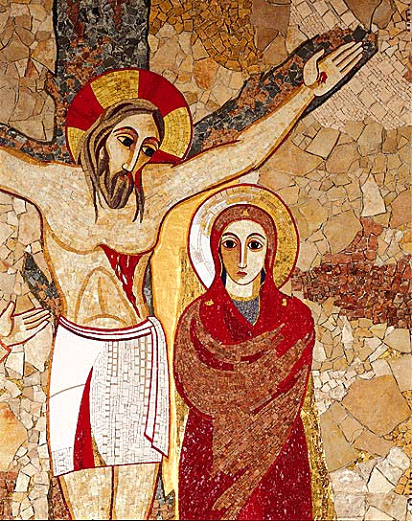 Santa Maria, Mãe de Cristo e da Igreja, primeira discípula do Verbo feito Carne. Queremos como tu, ó Mãe, aprender a conservar no coração a vida e a graça aqui recebida. Vem e caminha connosco, vem à nossa frente para não nos perdermos na superficialidade. Vem ao nosso lado para aprendermos de ti, ó Mãe, a descobrir em cada pessoa um irmão. Vem atrás de nós para nos entusiasmares e impulsionares a percorrer com alegria a novidade que o Evangelho sempre suscita. Santa Maria de Coimbra, cuida de nós, da nossa comunidade eclesial Cenáculo e da nossa Igreja Diocesana, para que possamos cantar sempre, no coração e na vida, um magnificat de louvor e de glória ao Pai e ao Filho e ao Espírito Santo. Ámen. Cântico: No peito eu levo uma cruz, no meu coração o que disse Jesus.